Безопасный путь в школуОпасности, которые могут Вам встретиться по дороге в школу:   проезжая часть и внутридворовые дороги ;Потенциально опасные места для прохода: стойки, трубы теплотрасс, заброшенные строения, рвы, хлипкие и без перил переходы (мостки), парковые и лесные тропинки;незнакомые люди;агрессивно настроенные твои сверстники или старшие ребята;  собаки;  места большого скопления народа (транспорт, магазины, улица соживленным движением, остановки транспортаОсновные правила поведения на дороге:В городе все и дети и пешеходы должны ходить только по тротуару. Проезжая часть предназначена для автомобилей.Если тротуара нет, то идти необходимо по левой стороне улицы, то есть навстречу движению. 3. Переходить улицу нужно только по пешеходным переходам.4. На регулируемых переходах переходи улицу только на зеленый свет.5. Но даже на зеленый никогда не идем сразу, сначала убеждаемся, что машины успели остановиться, и путь тебе свободен они обозначены линиями на проезжей части (“зеброй”), или дорожным знаком “Пешеходный переход”. Сначала остановитесь на краю тротуара и понаблюдайте за движением. Если дорога регулируется светофором, нужно дождаться зеленого света для пешеходов, затем убедиться, что все машины остановились и только потом переходить улицу.6. Ни в коем случае нельзя сходить с тротуара на проезжую часть дороги, даже если другие пешеходы мешают пройти.7. При переходе дороги будем предельно внимательными, прекратим разговоры с друзьями, не станем суетиться и спешить.8. Ученики младших классов пройдите вместе с родителями дорогу в школу еще до начала учебных занятий. Это важно! Отнеситесь к этому со всей серьезностью. В районе ведется строительство, дорожная обстановка изменилась за время летних каникул!Очень опасно стоять за транспортным средством, которое отъезжает со стоянки или паркуется. Водитель может не заметить ребенка из-за его маленького роста. Кроме того, нельзя переходить улицу ни перед, ни за стоящим на остановке автобусом, троллейбусом, трамваем: водитель может не заметить пешехода из-за транспорта. Нужно подождать, пока отойдет автобус и только потом начать переход.Ребята и девчонки прежде чем идти кататься на велосипеде или на роликах, убедитесь, что Вы одели средства защиты и, а к одежде прикреплены кусочки светоотражающего материала. Пригодится когда на улице ухудшится видимость.Научитесь отличать звуки, извещающие об опасности от обыкновенных звуков, раздающихся вокруг.«Схема микрорайона в районе МБОУ СОШ № 162»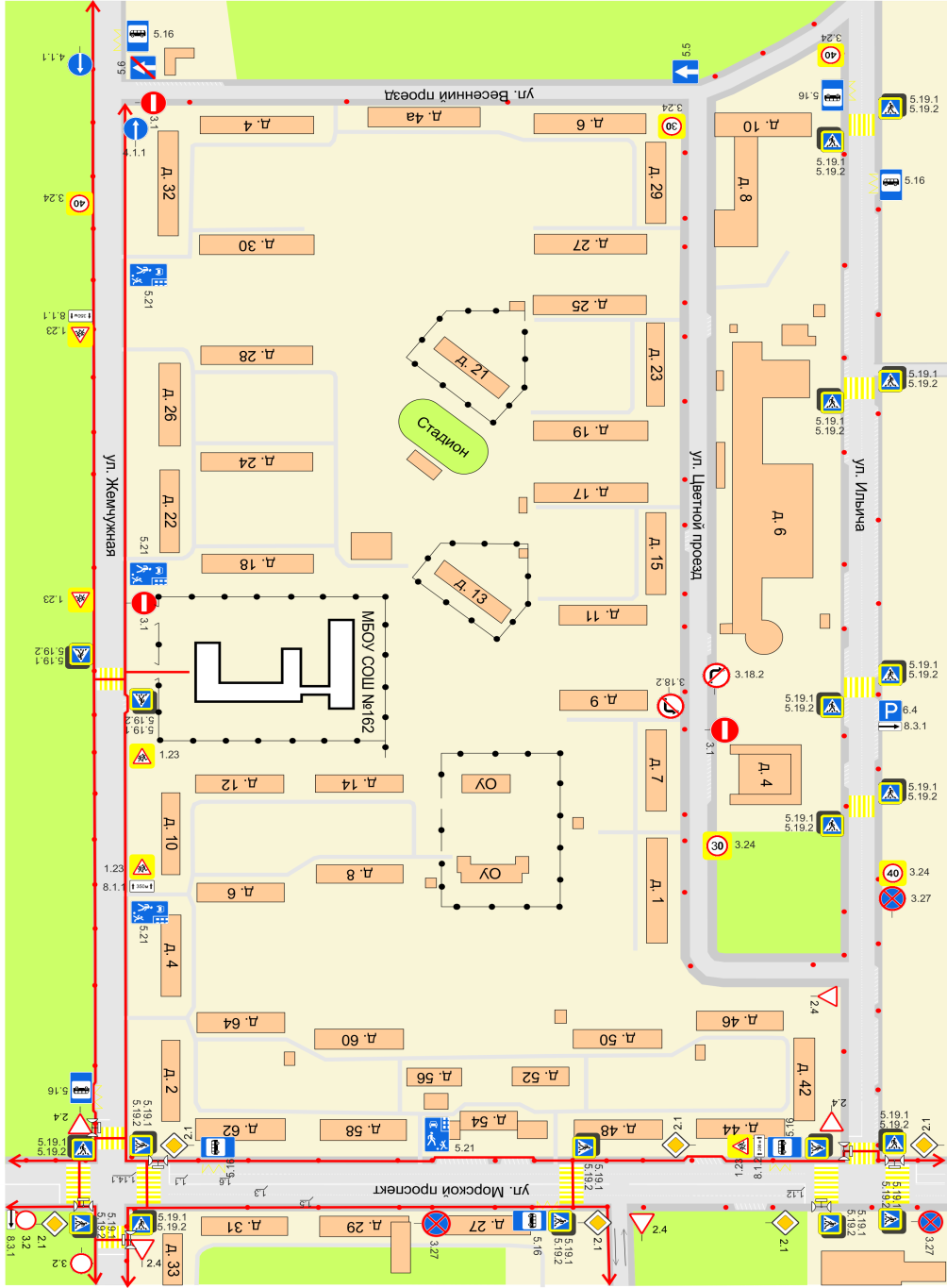 Правила поведения по дороге в школу и нахождение в ней.Старайся ходить в школу и возвращаться из неё по одной и той же дороге и в компании школьных товарищей.Ходи в школу только по безопасному пути: выбери такой путь в школу, на котором будет меньше опасных участков, даже если он и станет немного длиннее,  благодаря небольшим обходам таких участков, можно выиграть больше, чем время - жизньПомни, что сокращение пути в школу через опасные для жизни и здоровья места: рвы, карьеры, лес, трубы теплотрасс, стройки - могут стоить тебе ЖИЗНИ!Никогда не принимай предложений незнакомцев подвезти тебя. Не соглашайся на это, даже если человек утверждает, что его попросили об этом твои родители, если только они не предупредили тебя заранее.Будь всегда рядом со своими учителями, одноклассниками (друзьями). Не ходи в одиночку в безлюдные помещения школы, тем более чердаки, подвалы, кусты. Не задерживайся в одиночку на спортивной или игровой площадке.Сообщай обо всех неприятностях, случившихся с тобой учителю, медсестре, директору, охраннику.Не дружи с теми, кто приносит в школу оружие (ножи, пистолеты, гранаты, дымовые шашки, взрывпакеты) или наркотики. Ни в коем случае не пробуй наркотики, даже если тебе их предложили просто так и «бесплатно». Сообщи об этом родителям, дежурному администратору, учителям, охраннику, Старайся не принимать чью-либо сторону в происходящих драках.Внимательно следи за своими вещами. Не оставляй их без присмотра даже «на минутку». Не забывай в раздевалке в карманах одежды денег, сотовый телефон. Информация и советы для родителей.
«По дороге в школу»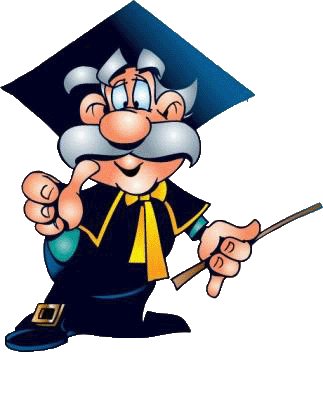 В серьезности проблемы детского дорожно-транспортного травматизма сомневаться не приходится: цифры говорят сами за себя. Ежегодно в республике под колеса автомобилей попадают сотни ребят. Только в текущем году на улицах и дорогах мы потеряли 36 детей и подростков - “целый класс”, а 446 – получили травмы и увечья. И это потеря не просто определенной доли населения, а потеря части нашего будущего!В большинстве случаев виновниками дорожно-транспортных происшествий становятся дети-пешеходы. В силу своих возрастных и психологических особенностей развития они очень возбудимы, динамичны и в то же время рассеяны, не умеют предвидеть опасность, правильно оценить расстояние до приближающегося автомобиля, его скорость и свои возможности. Причиной аварии, как правило, становится переход проезжей части перед близко идущим транспортом в неустановленном месте, неожиданный выход из-за транспортного средства или другого препятствия, игры на проезжей части.Такое положение во многом объясняется весьма низким уровнем знаний у детей Правил дорожного движения и недостаточными навыками безопасного поведения на дорогах. К сожалению, многие взрослые сами подают детям плохой пример поведения в транспорте и на улице.Зачастую родители перебегают проезжую часть на красный свет, говоря при этом: “Это допустимо лишь со мной. Когда ты один, жди зеленого...” Замечание, выкрикиваемое на ходу заботливой мамой, нарушающей правила вместе с ребенком, обычно не остается в памяти малыша.Правила – закон дороги, их знание и соблюдение обязательно. Но этого действительно недостаточно. Остальное достигается при помощи умения оценивать ситуацию на дороге, прогнозировать опасность и действовать адекватно обстановке. Обучить детей этому уммению – задача взрослых. От педагогов, родителей, бабушек и дедушек, которые занимаются с малышами, зависит, как дети в дальнейшем будут вести себя в качестве пешеходов.Дети-пешеходыПешеходные переходы без светофоров (нерегулируемые пешеходные переходы) являются наиболее опасными для ребенка на пути в школу. Дети должны непременно научиться разбираться с этими сложными ситуациями на дороге.Особенно опасны для маленьких детей дорожные ситуации, когда припаркованные машины или другие предметы ограничивают обзор, что усугубляется не до конца развитыми способностями зрительного и акустического восприятия детей.Регулируемые пешеходные переходы также могут стать для детей опасными. Долгое время они считались самыми безопасными зонами для перехода. Но статистика показывает, что как раз на таких переходах очень часто происходят несчастные случаи. Именно здесь дети считают себя в полной безопасности, зачастую на основе советов и наказов родителей, и поэтому становятся намного уязвимее.Вы можете это сделать!Будущая дорога в школу должна быть еще до начала учебных занятий много раз пройдена и обговорена. Важно тренировать поход в школу со всей серьезностью и как можно ближе к естественной ситуации.Сопровождайте Вашего ребенка также и тогда, когда он уже ходит в школу, и контролируйте постоянно, делает ли он все так, как Вы с ним до этого учили и тренировали. Проверьте, не возникли ли на пути в школу новые опасные участки, такие как, например, строительная площадка и т.п.Подавайте только хороший пример Вашему ребенку. Хвалите своего ребенка и не нагоняйте на него ненужный страх. Попытайтесь как-нибудь поменяться ролями: ребенок ведет Вас в школу и объясняет, как нужно вести себя в опасных местах, встречающихся по дороге в школу. Благодаря такой игре Вы узнаете, где у Вашего ребенка возникают трудности.Выберите такой путь в школу, на котором будет меньше опасных участков, даже если он и станет немного длиннее. Благодаря небольшим обходам таких участков, можно выиграть большей безопасности Ваших детей.Объясните своему ребенку, что сокращение пути в школу через опасные для жизни и здоровья места  (рвы, карьеры, лес, трубы теплотрасс, стройки) могут стоить им ЖИЗНИ!Объясните своему ребенку, что даже на пешеходных переходах, оснащенных светофором или обозначенных “зеброй”, нужно быть очень внимательным, так как многие водители не придерживаются правил.Следите за тем, чтобы Ваш ребенок вовремя выходил в школу, тогда можно избежать ошибок, допускаемых из-за нехватки времени.Старайтесь отправлять ребенка в школу (из школы) не одного, особенно если школа находится далеко от дома.Организуйте вместе с другими родителями и детьми “провожающие цепочки”. Доводите Вашего ребенка до первого пункта встречи и оттуда же потом забирайте.Следите за тем, чтобы детский ранец не был ни очень легким, ни слишком тяжелым. Он не должен весить больше, чем одна десятая часть от веса ребенка.Проверяйте время от времени школьный ранец Вашего ребенка и обсуждайте с ним, что можно с собой не брать.Если ребенок вместе с вами в автомобиле. Будьте особенно осторожны!!!Информация:При столкновении на скорости 50 км/ч не пристегнутым ремнем безопасности дети выкидываются вперед с силой, в 25 раз превышающей их вес и равной прыжку с пятого этажа. Риск травматизма по сравнению с пристегнутым ремнем детьми в 7 раз больше.Светлая одежда и отражатели очень нужны и важны. Только один пример: ребенка в темной одежде можно заметить при ближнем свете на расстоянии 25м. если же ребенок одет в светлое, расстояние увеличивается до 40м., а отражатели, прикрепленные на одежду, позволяют ребенку “светиться” на расстоянии 130-140 м.